Monthly Checklist for Dealership Owners and General Managers“He who fails to plan, plans to fail.”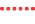 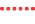 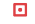 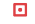 Ready to get comprehensive RECT Reporting for your dealership?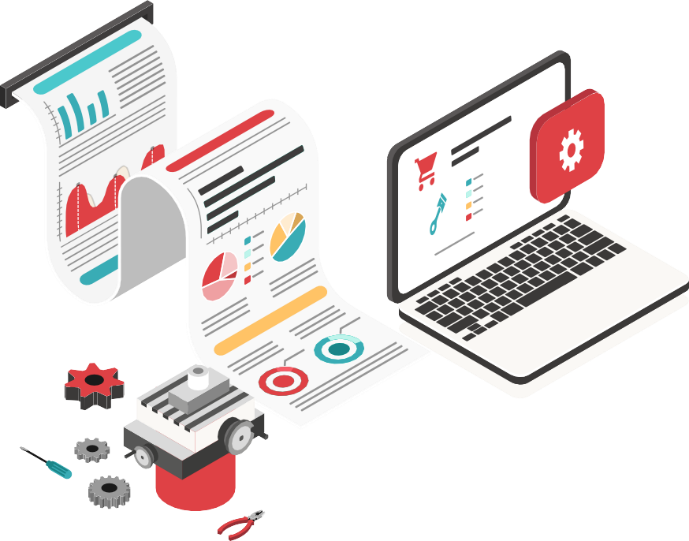 IDS RECT gives you the ability to pinpoint and solve key bottlenecks at your dealership, so you can speed up service, reduce employee burnout, and deliver a better customer experience.Monthly Checklist for Dealership Controllers“Behind every good business owner there is a great accountant.”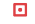 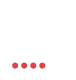 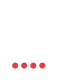 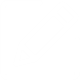 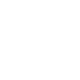 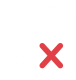 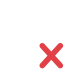 Fuel the Success of Your Dealership with an Integrated SolutionIDS isn’t just a dealer management system. It’s an end-to-end ecosystem that seamlessly integrates every department of your dealership, from Accounting to Sales to Service.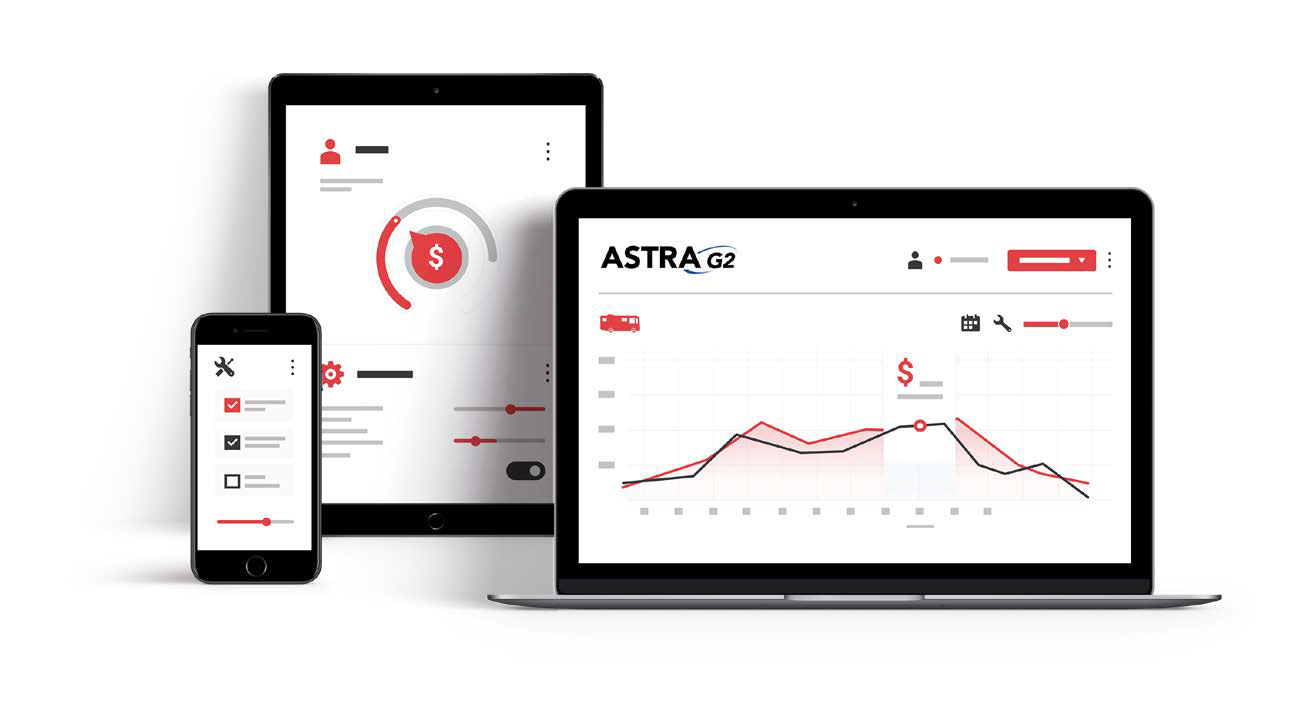 Monthly Checklist for Dealership Service Managers“Good service is good business.”Service More Units and Speed Up Your Repair Event Cycle Time with IDS ServiceCRM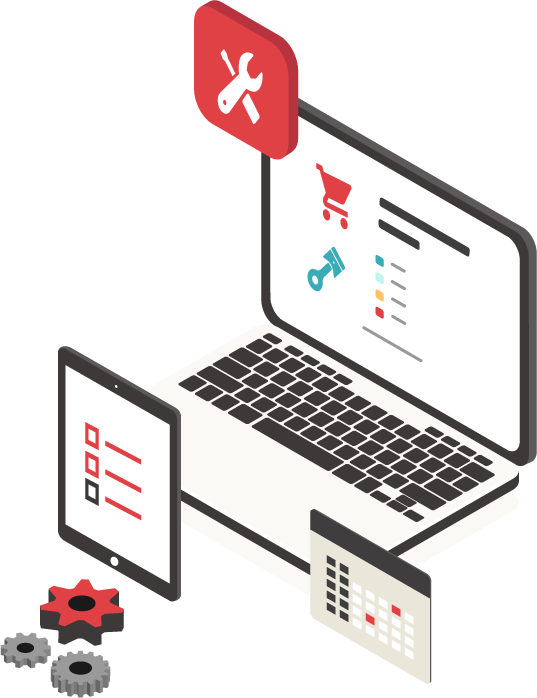 Ready to close Work Orders faster, improve customer communications, and increase the number of units serviced at your shop each day?Monthly Checklist for Dealership Parts Managers“If you count all your assets, you always show a profit.”Digitize Parts Request Forms with IDS Parts Request Manager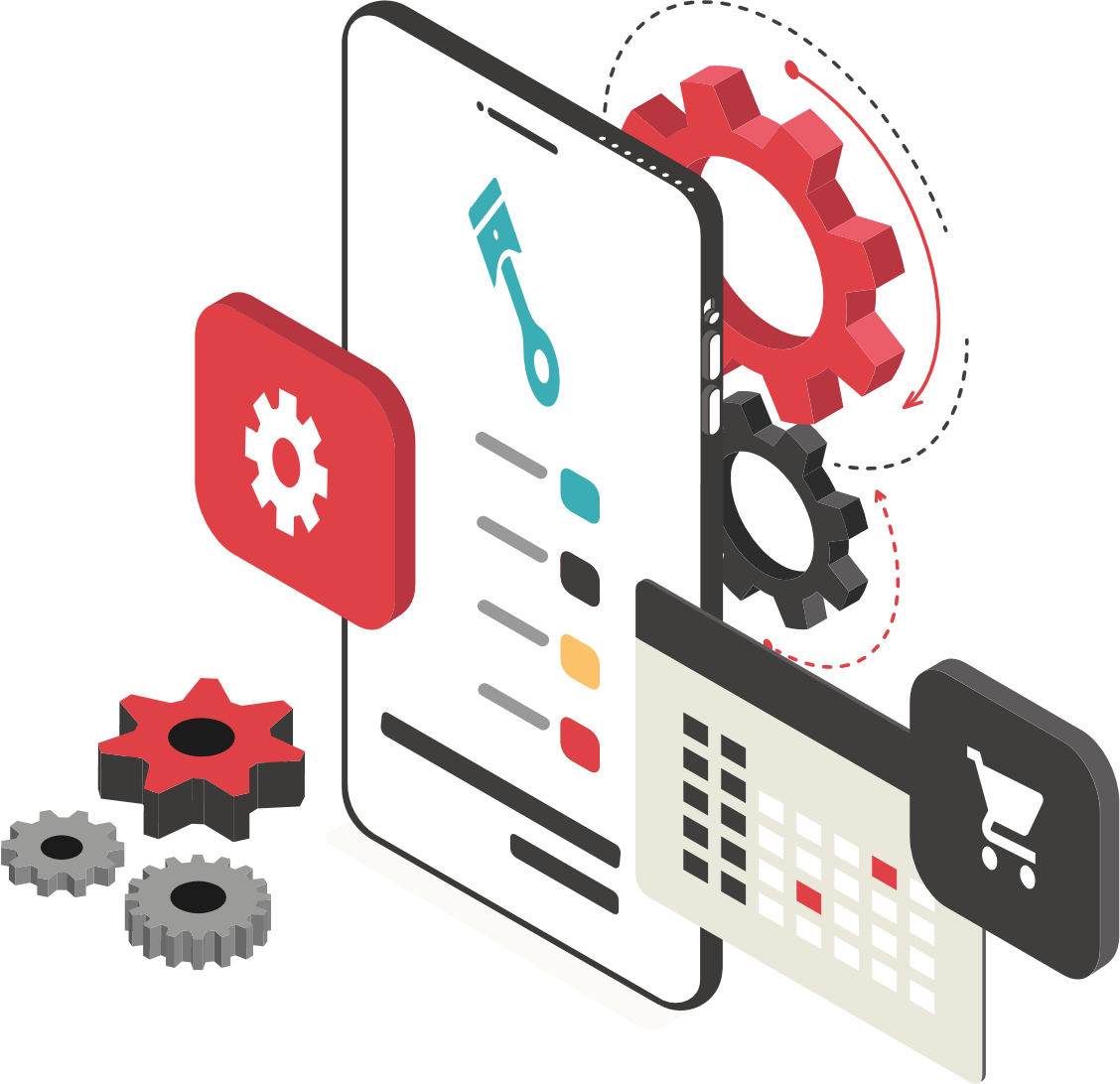 Say goodbye to paper request forms and special-order parts cards. Send parts requests right from your mobile device.Daily Checklist for Dealership Service Writers“To keep a customer demands as much skill as to win one.”Service More Units and Speed Up Your Repair Event Cycle Time with IDS ServiceCRM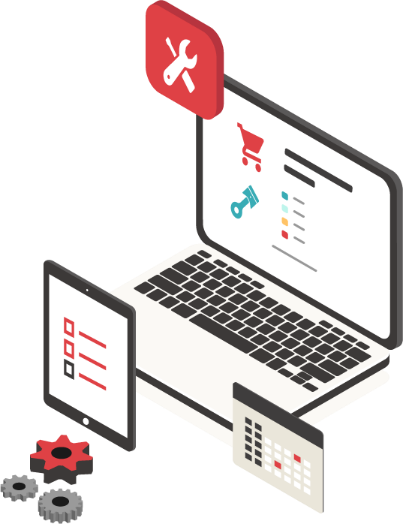 Ready to close Work Orders faster, improve customer communications, and increase the number of units serviced at your shop each day?Monthly Checklist for Dealership Sales Managers“Make a customer, not a sale.”Equip Your Salespeople with a 360° View of Your Customer
with IDS SalesCRM 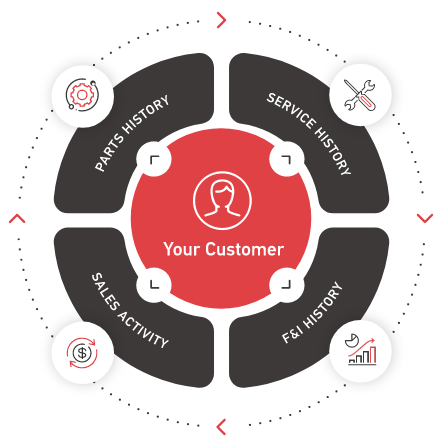 Understand your customers better, so you can build stronger relationships and sell more.